University of Management and Technology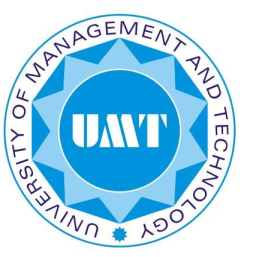 School of Science  Department of PhysicsCourse Code        PH-106Course Title: 	MEDICAL PHYSICSProgram: 		BS (BT/ BC)ScheduleCourse Outline (Spring Semester 2021) MEDICAL PHYSICS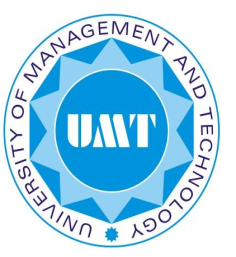 Lecture Plan (Spring 2019)Department of PhysicsMedical Physics Lab(PH-106)Lab Work (Spring 2019)OVERALL POLICY:Student has to pass both Course work and Lab work separately.Student failing in the Course work but passing in the Lab work, has to repeat both Course work and Lab work.Student failing in the Lab work but passing in the Course work, has to repeat Lab work alone.Department of Physics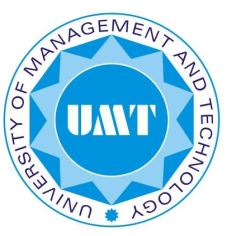 Medical Physics Lab(PH-106)List of Experiments* The listed sequence of the experiments may vary from student-to-student. However,            each student must perform all the listed experiments.Course Coordinator Hafiz Arslan HashimContactarslan.hashim@umt.edu.pkarslan.hashim@umt.edu.pkCourseDescription Electricity and DC Circuits, Conductors and Insulators, Electric Force (Coulomb’s law) and Electric Field, Superposition of Electric Fields, Electric Potential, Potential Energy and Work, The Heat and ECG, The Capacitor, Energy Stored  in a Capacitor, Capacitors in Series and Parallel, Ohm’s Law, Electric circuits, Power Sources, Kirchoff’s Laws, Electric Shock Hazards, Electricity in Cells, Charging and Discharging of RC Circuits, The Nature of Light, Reflection, Refration, Dispersion, Geometric Optics, The Eye and Vision: Emmetropia, Myopia, Hypermetropia, Wave Optics: Interference, Diffraction, Visual Acuity, Atom and Atomic Physics, The Nuucleus and Nuclear Physics, Production of Ionising Radiation, Interactions of Ionising Radiation (X-rays, Gamma-rays), Biological Effects of  Ionising Radiation , Medical Imaging, Magnetism and  MRI. .Electricity and DC Circuits, Conductors and Insulators, Electric Force (Coulomb’s law) and Electric Field, Superposition of Electric Fields, Electric Potential, Potential Energy and Work, The Heat and ECG, The Capacitor, Energy Stored  in a Capacitor, Capacitors in Series and Parallel, Ohm’s Law, Electric circuits, Power Sources, Kirchoff’s Laws, Electric Shock Hazards, Electricity in Cells, Charging and Discharging of RC Circuits, The Nature of Light, Reflection, Refration, Dispersion, Geometric Optics, The Eye and Vision: Emmetropia, Myopia, Hypermetropia, Wave Optics: Interference, Diffraction, Visual Acuity, Atom and Atomic Physics, The Nuucleus and Nuclear Physics, Production of Ionising Radiation, Interactions of Ionising Radiation (X-rays, Gamma-rays), Biological Effects of  Ionising Radiation , Medical Imaging, Magnetism and  MRI. .Electricity and DC Circuits, Conductors and Insulators, Electric Force (Coulomb’s law) and Electric Field, Superposition of Electric Fields, Electric Potential, Potential Energy and Work, The Heat and ECG, The Capacitor, Energy Stored  in a Capacitor, Capacitors in Series and Parallel, Ohm’s Law, Electric circuits, Power Sources, Kirchoff’s Laws, Electric Shock Hazards, Electricity in Cells, Charging and Discharging of RC Circuits, The Nature of Light, Reflection, Refration, Dispersion, Geometric Optics, The Eye and Vision: Emmetropia, Myopia, Hypermetropia, Wave Optics: Interference, Diffraction, Visual Acuity, Atom and Atomic Physics, The Nuucleus and Nuclear Physics, Production of Ionising Radiation, Interactions of Ionising Radiation (X-rays, Gamma-rays), Biological Effects of  Ionising Radiation , Medical Imaging, Magnetism and  MRI. .Electricity and DC Circuits, Conductors and Insulators, Electric Force (Coulomb’s law) and Electric Field, Superposition of Electric Fields, Electric Potential, Potential Energy and Work, The Heat and ECG, The Capacitor, Energy Stored  in a Capacitor, Capacitors in Series and Parallel, Ohm’s Law, Electric circuits, Power Sources, Kirchoff’s Laws, Electric Shock Hazards, Electricity in Cells, Charging and Discharging of RC Circuits, The Nature of Light, Reflection, Refration, Dispersion, Geometric Optics, The Eye and Vision: Emmetropia, Myopia, Hypermetropia, Wave Optics: Interference, Diffraction, Visual Acuity, Atom and Atomic Physics, The Nuucleus and Nuclear Physics, Production of Ionising Radiation, Interactions of Ionising Radiation (X-rays, Gamma-rays), Biological Effects of  Ionising Radiation , Medical Imaging, Magnetism and  MRI. .ExpectedOutcomes Much of the biological research during the past hundred years has been directed toward understanding living systems in terms of basic physical laws.  This effort has yielded some significant successes. The purpose of this course is to relate some of the concepts in physics to living systems. Students will be prepared to undertake advance courses in Life Science and Medical Physics.Much of the biological research during the past hundred years has been directed toward understanding living systems in terms of basic physical laws.  This effort has yielded some significant successes. The purpose of this course is to relate some of the concepts in physics to living systems. Students will be prepared to undertake advance courses in Life Science and Medical Physics.Much of the biological research during the past hundred years has been directed toward understanding living systems in terms of basic physical laws.  This effort has yielded some significant successes. The purpose of this course is to relate some of the concepts in physics to living systems. Students will be prepared to undertake advance courses in Life Science and Medical Physics.Much of the biological research during the past hundred years has been directed toward understanding living systems in terms of basic physical laws.  This effort has yielded some significant successes. The purpose of this course is to relate some of the concepts in physics to living systems. Students will be prepared to undertake advance courses in Life Science and Medical Physics.Text BookRef. Book Introduction to Biological Physics for the Health and Life Sciences, Kirsten Franklin, Paul Muir, Terry Scott, Lara Wilcocks, and Paul Yates, John Wiley and Sons, UK, 2010.Physics in Biology and Medicine, Paul Davidovits, 3rd edition, Elsevier (Academic Press) 2008.Introduction to Biological Physics for the Health and Life Sciences, Kirsten Franklin, Paul Muir, Terry Scott, Lara Wilcocks, and Paul Yates, John Wiley and Sons, UK, 2010.Physics in Biology and Medicine, Paul Davidovits, 3rd edition, Elsevier (Academic Press) 2008.Introduction to Biological Physics for the Health and Life Sciences, Kirsten Franklin, Paul Muir, Terry Scott, Lara Wilcocks, and Paul Yates, John Wiley and Sons, UK, 2010.Physics in Biology and Medicine, Paul Davidovits, 3rd edition, Elsevier (Academic Press) 2008.Introduction to Biological Physics for the Health and Life Sciences, Kirsten Franklin, Paul Muir, Terry Scott, Lara Wilcocks, and Paul Yates, John Wiley and Sons, UK, 2010.Physics in Biology and Medicine, Paul Davidovits, 3rd edition, Elsevier (Academic Press) 2008.Assignment & Projects Problems will be assigned at regular intervals as an assignment.QuizzesQuizzesAll quizzes will be announced well before time.No make-ups will be offered for missed quizzes.Mid - TermExamination A 60-minutes exam will cover all the material covered during the first 15 lectures Final ExaminationFinal ExaminationA 120-minutes exam will cover all the material covered during the semester.Attendance Policy Students missing more than 20% of the lectures will receive an “SA” grade in the course and will not be allowed to take final exam.  Students missing more than 20% of the lectures will receive an “SA” grade in the course and will not be allowed to take final exam.  Students missing more than 20% of the lectures will receive an “SA” grade in the course and will not be allowed to take final exam.  Students missing more than 20% of the lectures will receive an “SA” grade in the course and will not be allowed to take final exam.  WeekLecture#TOPICSCHSECTIONS112Static Electricity: Conductors and InsulatorsElectric Force and Electric Field    23241 – 51 – 7212Electric Potential EnergyThe Heart and ECG25251 – 4 3 – 7312Capacitors: Series and Parallel Connections Electric Current: Drift Velocity26271 – 51 – 6412Power Sources and Ohm’s Law Time Behaviour of RC – Circuits27287 – 151 – 4512The Nature of LightPlane and Spherical Mirrors29301 – 51 – 3612Lenses and MagnificaionThe Parts of the Eyes30314 – 61 – 5712Emmetropia, Myopia, Hypermetropia, Color VisionSuperposition and Interference of waves31326 – 10 1 – 5812Diffraction and Thin-Film InterferenceThe Bohr Model of the Atom32336 – 101 – 4912Quantum MechanicsNuclei and Isotopes 33345 – 61 – 31012Nuclear Decay and StabilityProduction of Ionising Radiation3435      4 – 51 – 31112Other Sources of RadiationAttenuation and Cross Section3536      4 – 51 – 31212X-rays and Gamma RadiationDose and Dose Equivalent36374 – 51 – 31312Medical Effects and RiskMedical Imaging37384 – 61 – 41412CT Scan, PET Scan, Ultrasound SonographyA brief Outline of MRI38395 – 71 – 31512Nuclear Magnetic Resonance Revision39  -4 – 5 –Lab Policy Students are expected to perform experiments (as per attached list)                         related to the course work, analyze the data, draw conclusions, and write a report. Grades will be awarded based on student’s lab reports and a final exam in the lab. Grading Policy for Lab work   Laboratory Reports		14 Marks  Final Examination		06 MarksMake-up LabsIf due to an unavoidable circumstance a student has to miss a Lab, then he/she should obtain an excuse for this from the instructor. The instructor will accept an excuse only if he feels that the student had a genuine reason. In an accepted case the instructor may allow the student to take a make-up session.  Attendance Policy for LabStudents missing more than 20% of the Labs. (excused or unexcused) will receive an “F” grade in the Lab work.   Week                        Experiment Title*1Lab. Orientation Week2DATA ANALYSIS AND PRESENTATION3MEASUREMENT OF THICKNESS OF A VERY THIN SAMPLE4HORIZONTAL COMPONENT OF EARTH’s MAGNETIC FIELD5APPLICATIONS OF PHOTOELECTRIC EFFECT6CAPACITORS IN SERIES AND PARALLEL7DETERMINATION OF CAPACITANCE OF A CAPACITOR BY A GRAPHICAL METHOD8OHM'S LAW9WHEATSTONE BRIDGE10CONVERSION OF A GALVANOMETER TO VOLTMETER READING UPTO 6 VOLTS11CONVERSION OF A GALVANOMETER TO AMMETER READING UPTO 0.2 AMPERE12KIRCHHOFF'S LAWS13  Make-up14  Final Exam.15  No Lab